CGI /CGI Federal (2 seats)Cold Steel LaserLeidosM-BrainMedpodSoftheon (2 seats)Tieto EVRY (3 seats)U.S. Army Geospatial CenterU.S. Geological SurveyXiaomiYL- VerkotZeblok, Inc.Zebra Technologies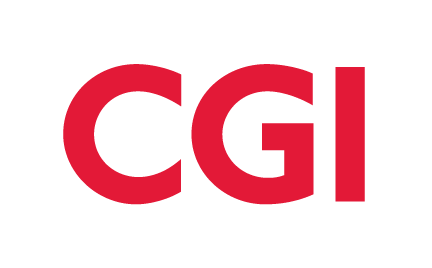 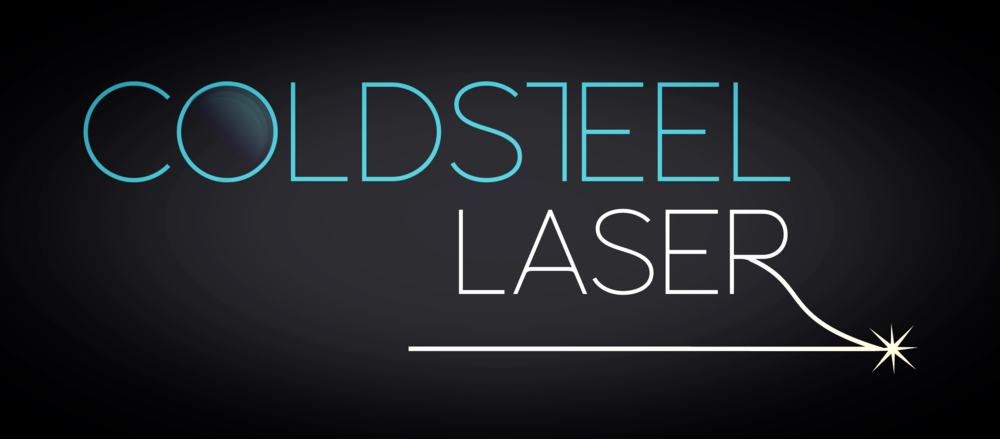 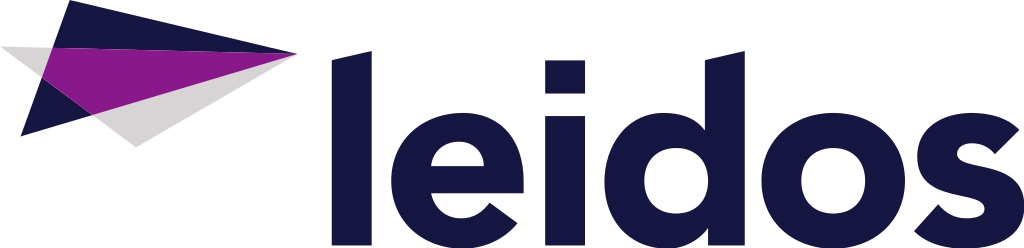 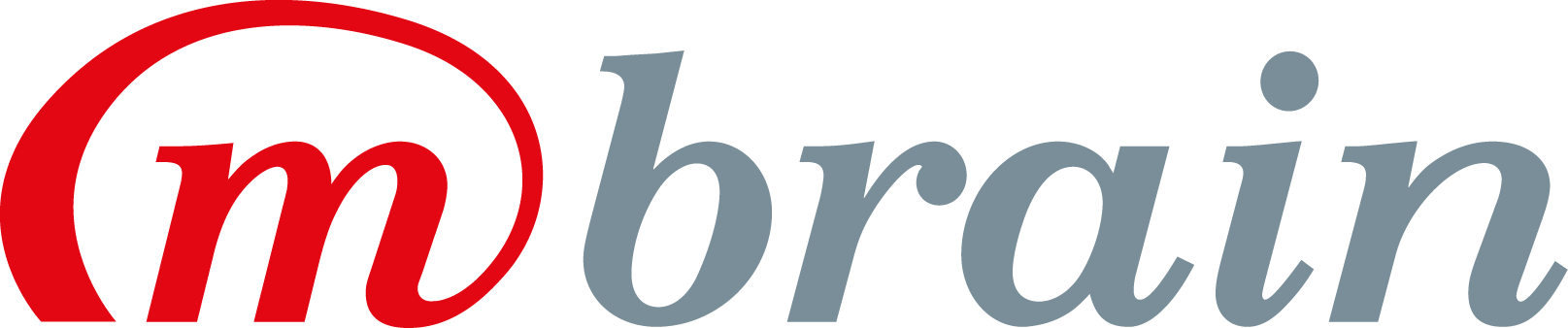 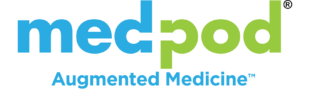 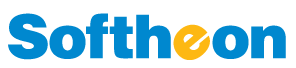 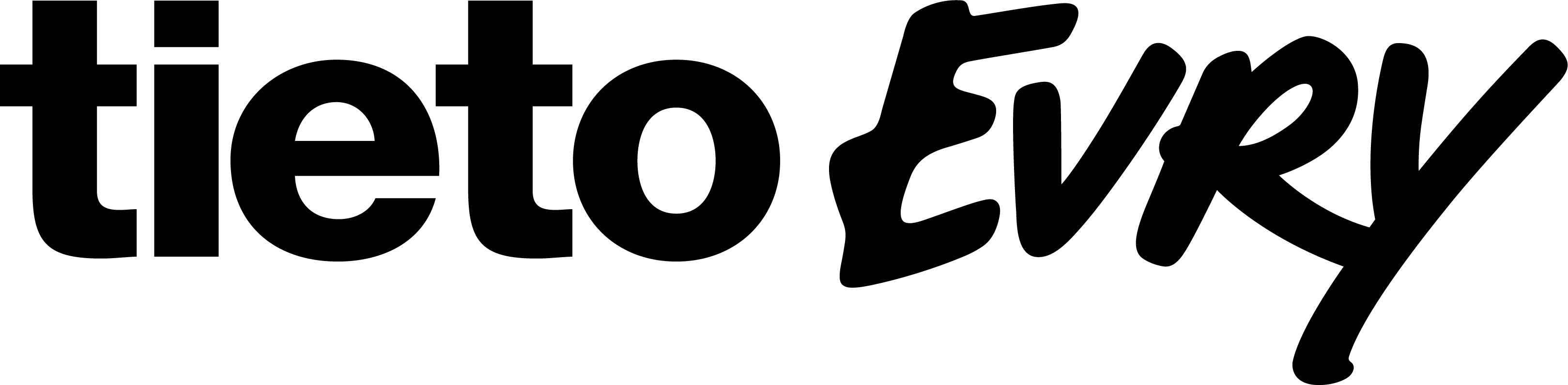 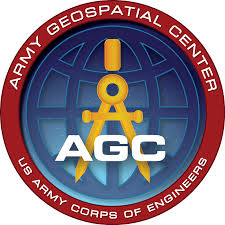 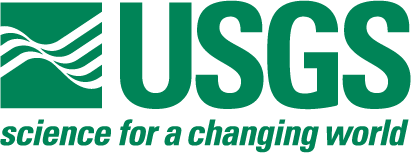 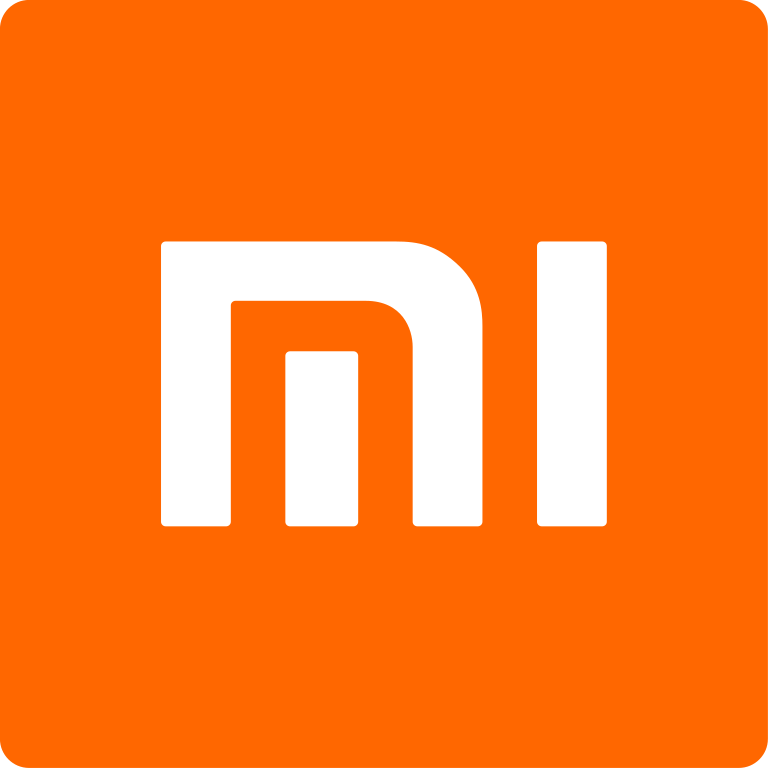 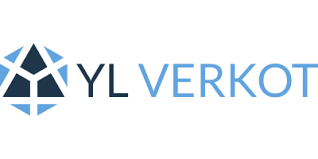 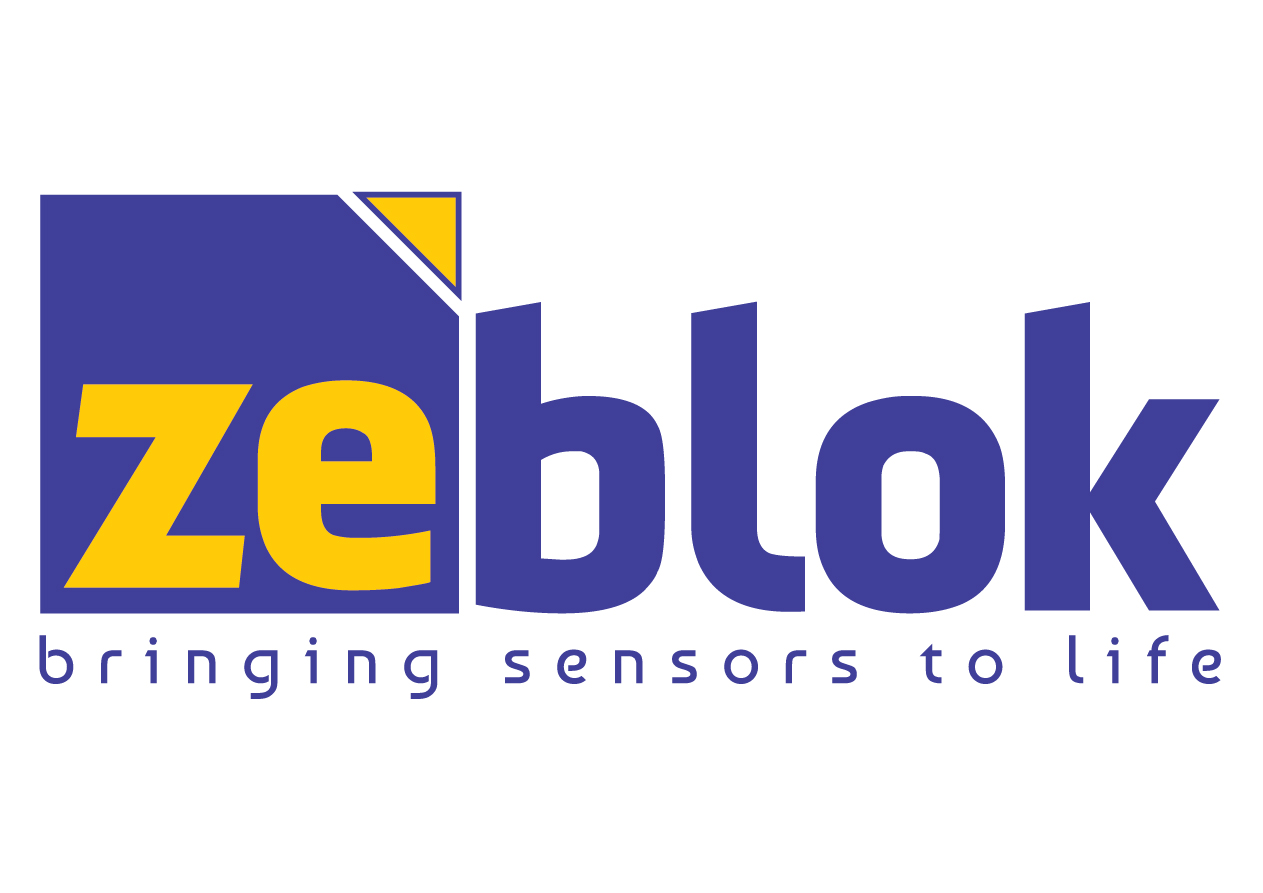 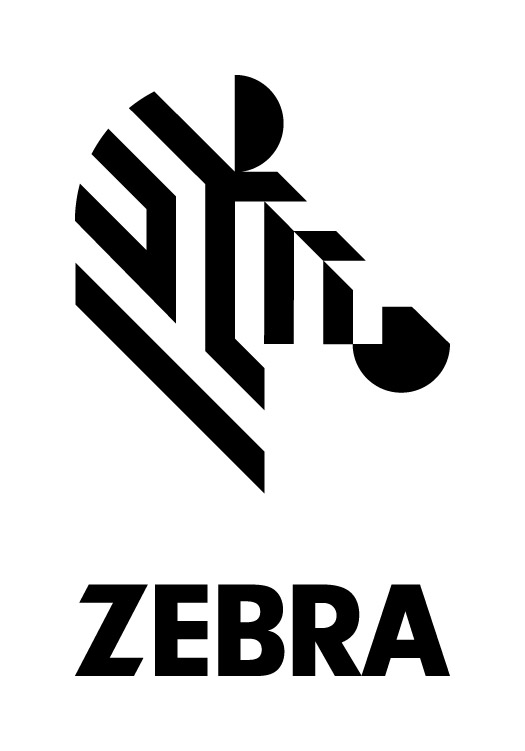 